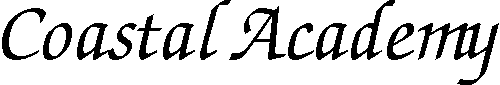 ATTENDANCE RECORDStudent 												Age 		 	Grade 	Start Date 						End Date 					P = Present	   A = Excused Absence    H = Holiday			Total Attendance (including excused absences) 			Note: 175 days of attendance is required each school year.Month / Day12345678910111213141516171819202122232425262728293031AugustSeptemberOctoberNovemberDecemberJanuaryFebruaryMarchAprilMayJuneJuly